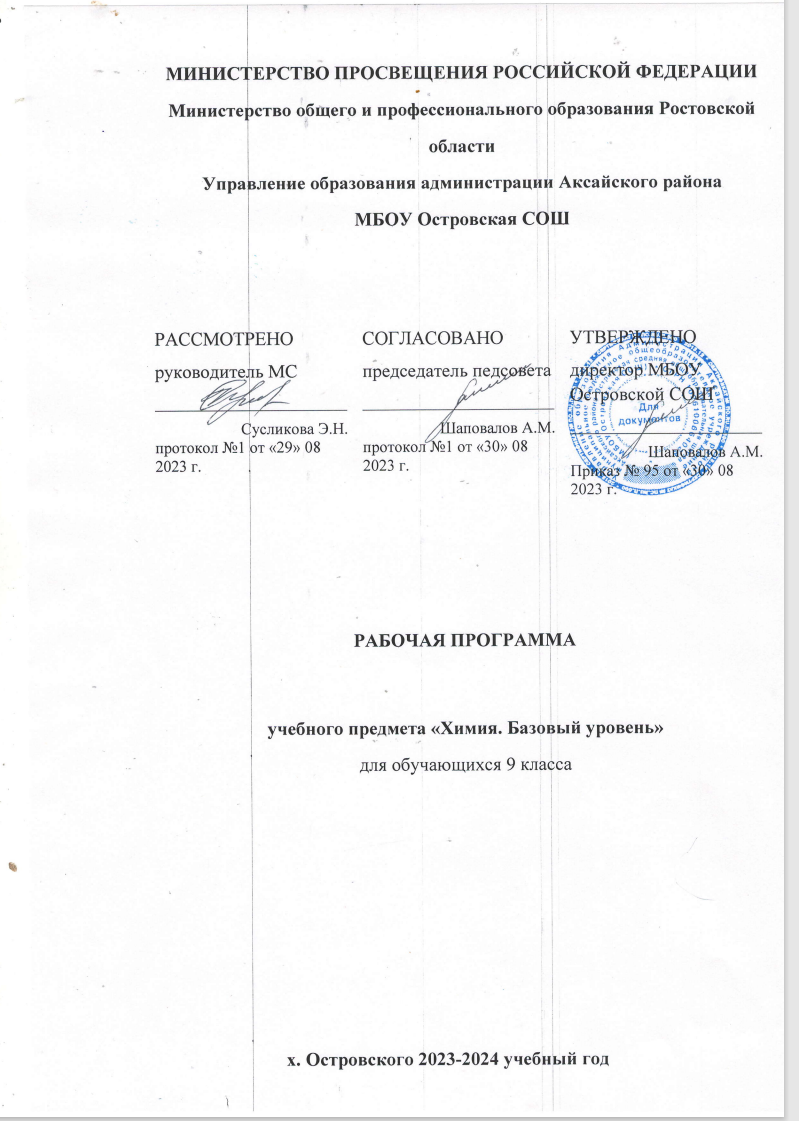 Рабочая программа по предмету "Химия. 9 класс" на 2023-2024 учебный год для обучающихся  9 класса МБОУ Островской СОШ разработана  в соответствии с требованиями следующих документов: Приказа Минпросвещения от 22.03.2021 № 115 «Об утверждении Порядка организации и осуществления образовательной деятельности по основным общеобразовательным программам – образовательным программам начального общего, основного общего и среднего общего образования» (распространяется на правоотношения с 1 сентября 2021 года).Федеральным законом от 29.12.2012 № 273-ФЗ «Об образовании в Российской Федерации»;Приказ Министерства просвещения Российской Федерации от11.12. № 712 О внесении изменений в некоторые федеральные государственные образовательные  стандарты общего образования по вопросам воспитания обучающихся.Приказа Минобрнауки от 17.12.2010 № 1897 «Об утверждении федерального государственного образовательного стандарта основного общего образования»Приказа Минобрнауки от 31.12.2015 №1577 «О внесении изменений в Федеральный государственный образовательный стандарт основного общего образования”Федеральным законом от 31.07.2020г № 304-ФЗ “О внесении изменений в Федеральный закон “Об образовании в Российской Федерации”Рабочей программы воспитания МБОУ Островской СОШ, разработанной на основе Примерной программы воспитания, одобренной решением федерального учебно-мето-диеского объединения по общему образованию (протокол №2/20 от 02 июня 2020г).СП 2.4.3648-20 «Санитарно-эпидемиологические требования к организациям воспитания и обучения, отдыха и оздоровления детей и молодежи», утвержденные постановлением главного государственного санитарного врача России от 28.09.2020 № 28.СанПиН 1.2.3685-21 «Гигиенические нормативы и требования к обеспечению безопасности и (или) безвредности для человека факторов среды обитания», утвержденные постановлением главного санитарного врача от 28.01.2021 № 2.Приказа Минпросвещения от 20.05.2020 № 254 «Об утверждении федерального перечня учебников, допущенных к использованию при реализации имеющих государственную аккредитацию образовательных программ начального общего, основного общего, среднего общего образования организациями, осуществляющими образовательную деятельность».СП 2.4.3648-20 «Санитарно-эпидемиологические требования к организациям воспитания и обучения, отдыха и оздоровления детей и молодежи», утвержденные постановлением главного государственного санитарного врача России от 28.09.2020 № 28.СанПиН 1.2.3685-21 «Гигиенические нормативы и требования к обеспечению безопасности и (или) безвредности для человека факторов среды обитания», утвержденные постановлением главного санитарного врача от 28.01.2021 № 2.Концепции преподавания предметной области «Химия», утвержденной 23.10.2020 г. решением Коллегии Минпросвещения;Календарным учебным графиком на 2020-2021 учебный год.Уставом МБОУ Островской СОШ.Положением о формах, периодичности, порядке текущего контроля успеваемости и промежуточной аттестации обучающихся в МБОУ Островской СОШ.Цели изучения учебного предмета “Химия”:- формирование интеллектуально развитой личности, готовой к самообразованию, сотрудничеству, самостоятельному принятию решений, способной адаптироваться к быстро меняющимся условиям жизни;- направленность обучения на систематическое приобщение учащихся к самостоятельной познавательной деятельности, научным методам познания, формирующим мотивацию и развитие способностей к химии;- обеспечение условий, способствующих приобретению обучающимися опыта разнооб-разной деятельности, познания и самопознания, ключевых навыков (ключевых компе-тенций), имеющих универсальное значение для различных видов деятельности;- формирование умений объяснять и оценивать явления окружающего мира на основании знаний и опыта, полученных при изучении химии;- формирование у обучающихся гуманистических отношений, понимания ценности хими-ческих знаний для выработки экологически целесообразного поведения в быту и трудовой деятельности в целях сохранения своего здоровья и окружаю­ щей природной среды; - развитие мотивации к обучению, способностей к самоконтролю и самовоспитанию на основе усвоения общечеловеческих ценностей, готовности к осознанному выбору профиля и направленности дальнейшего обучения.Задачи изучения учебного предмета “Химия”:- формировании системы химических знаний — важнейших фактов, понятий, законов и теоретических положений; - формирование доступных обобщений мировоззренческого характера, языка науки, знаний о научных методах изучения веществ и химических реакций; - формирование и развитие умений и способов деятельности, связанных с планированием, наблюдением и проведением химического эксперимента, соблюдением правил безопасного обращения с веществами в повседневной жизни;- расширение использования электронных и информационных образовательных ресурсов, обеспечивающих высокое качество освоения химического содержания;- совершенствование системы диагностики и контроля учебных достижений обучающихся.-  Планируемые результатыЛичностные:1) воспитание российской гражданской идентичности: патриотизма, уважения к Отечеству, прошлое и настоящее многонационального народа России; осознание своей этнической принадлежности, знание истории, языка, культуры своего народа, своего края, основ культурного наследия народов России и человечества; усвоение гуманистических, демократических и традиционных ценностей многонационального российского общества; воспитание чувства ответственности и долга перед Родиной (гражданское  и патриотическое воспитание)2) формирование ответственного отношения к учению, готовности и способности обучающихся к саморазвитию и самообразованию на основе мотивации к обучению и познанию, осознанному выбору и построению дальнейшей индивидуальной траектории образования на базе ориентировки в мире профессий и профессиональных предпочтений, с учетом устойчивых познавательных интересов, а также на основе формирования уважительного отношения к труду, развития опыта участия в социально значимом труде (ценности научного познания)3) формирование целостного мировоззрения, соответствующего современному уровню развития науки и общественной практики, учитывающего социальное, культурное, языковое, духовное многообразие современного мира (ценности научного познания)4) формирование осознанного, уважительного и доброжелательного отношения к другому человеку, его мнению, мировоззрению, культуре, языку, вере, гражданской позиции, к истории, культуре, религии, традициям, языкам, ценностям народов России и народов мира; готовности и способности вести диалог с другими людьми и достигать в нем взаимопонимания (духовно-нравственное воспитание)5) освоение социальных норм, правил поведения, ролей и форм социальной жизни в группах и сообществах, включая взрослые и социальные сообщества; участие в школьном самоуправлении и общественной жизни в пределах возрастных компетенций с учетом региональных, этнокультурных, социальных и экономических особенностей (гражданское воспитание)6) развитие морального сознания и компетентности в решении моральных проблем на основе личностного выбора, формирование нравственных чувств и нравственного поведения, осознанного и ответственного отношения к собственным поступкам (духовно-нравственное воспитание)7) формирование коммуникативной компетентности в общении и сотрудничестве со сверстниками, детьми старшего и младшего возраста, взрослыми в процессе образовательной, общественно полезной, учебно-исследовательской, творческой и других видов деятельности (духовно-нравственное, трудовое воспитание)8) формирование ценности здорового и безопасного образа жизни; усвоение правил индивидуального и коллективного безопасного поведения в чрезвычайных ситуациях, угрожающих жизни и здоровью людей, правил поведения на транспорте и на дорогах (экологическое воспитание)9) формирование основ экологической культуры, соответствующей современному уровню экологического мышления, развитие опыта экологически ориентированной рефлексивно оценочной и практической деятельности в жизненных ситуациях (экологическое воспитание)10) осознание значения семьи в жизни человека и общества, принятие ценности семейной жизни, уважительное и заботливое отношение к членам своей семьи (Духовно-нравственное воспитание)11) развитие эстетического сознания через освоение художественного наследия народов России и мира, творческой деятельности эстетического характера (эстетическое воспитание)12) воспитание уважения к труду, трудящимся, результатам труда (своего и других людей), ориентация на трудовую деятельность, получение профессии, личностное самовыражение в продуктивном, нравственно достойном труде в российском обществе, достижение выдающихся результатов в профессиональной деятельности (трудовое воспитание)13) физических способностей с учётом возможностей и состояния здоровья, навыков безопасного поведения в природной и социальной среде, чрезвычайных ситуациях (физическое воспитание, формирование культуры здорового образа жизни и эмоционального благополучия)МетапредметныеРегулятивные УУД1.Умение самостоятельно определять цели обучения, ставить и формулировать новые задачи в учебе и познавательной деятельности, развивать мотивы и интересы своей познавательной деятельности.Обучающийся сможет:● анализировать существующие и планировать будущие образовательные результаты;●определять совместно с педагогом критерии оценки планируемых образовательных результатов;●идентифицировать препятствия, возникающие при достижении собственных запланирован-ных образовательных результатов;● выдвигать версии преодоления препятствий, формулировать гипотезы, в отдельных случаях — прогнозировать конечный результат;● ставить цель и формулировать задачи собственной образовательной деятельности с учетом выявленных затруднений и существующих возможностей;●обосновывать выбранные подходы и средства, используемые для достижения образователь-ных результатов.2.Умение самостоятельно планировать пути достижения целей, в том числе альтерна-тивные, осознанно выбирать наиболее эффективные способы решения учебных и позна-вательных задач. Обучающийся сможет:●определять необходимые действия в соответствии с учебной и познавательной задачей и составлять алгоритм их выполнения;●обосновывать и осуществлять выбор наиболее эффективных способов решения учебных и познавательных задач;●определять/находить, в том числе из предложенных вариантов, условия для выполнения учебной и познавательной задачи;● выстраивать жизненные планы на краткосрочное будущее (определять целевые ориентиры, формулировать адекватные им задачи и предлагать действия, указывая и обосновывая логи-ческую последовательность шагов);● выбирать из предложенных вариантов и самостоятельно искать средства/ресурсы для решения задачи/достижения цели;● составлять план решения проблемы (описывать жизненный цикл выполнения проекта, алгоритм проведения исследования);●определять потенциальные затруднения при решении учебной и познавательной задачи и находить средства для их устранения;●описывать свой опыт, оформляя его для передачи другим людям в виде алгоритма решения практических задач;●планировать и корректировать свою индивидуальную образовательную траекторию.3.Умение соотносить свои действия с планируемыми результатами, осуществлять кон-троль своей деятельности в процессе достижения результата, определять способы дей-ствий в рамках предложенных условий и требований, корректировать свои действия в соответствии с изменяющейся ситуацией.Обучающийся сможет:●различать результаты и способы действий при достижении результатов;●определять совместно с педагогом критерии достижения планируемых результатов и крите-рии оценки своей учебной деятельности;● систематизировать (в том числе выбирать приоритетные) критерии достижения планируе-мых результатов и оценки своей деятельности;●отбирать инструменты для оценивания своей деятельности, осуществлять самоконтроль своей деятельности в рамках предложенных условий и требований;●оценивать свою деятельность, анализируя и аргументируя причины достижения или отсутст-вия планируемого результата;●находить необходимые и достаточные средства для выполнения учебных действий в изменяющейся ситуации;●работая по своему плану, вносить коррективы в текущую деятельность на основе анализа изменений ситуации для получения запланированных характеристик/показателей результата;●устанавливать связь между полученными характеристиками результата и характеристиками процесса деятельности и по завершении деятельности предлагать изменение характеристик процесса для получения улучшенных характеристик результата;● соотносить свои действия с целью обучения.4.Умение оценивать правильность выполнения учебной задачи, собственные возможности ее решения. Обучающийся сможет:●определять критерии правильности (корректности) выполнения учебной задачи;● анализировать и обосновывать применение соответствующего инструментария для выполнения учебной задачи;● свободно пользоваться выработанными критериями оценки и самооценки, исходя из цели и имеющихся средств;●оценивать продукт своей деятельности по заданным и/или самостоятельно определенным критериям в соответствии с целью деятельности;●обосновывать достижимость цели выбранным способом на основе оценки своих внутренних ресурсов и доступных внешних ресурсов;●фиксировать и анализировать динамику собственных образовательных результатов.5.Владение основами самоконтроля, самооценки, принятия решений и осуществления осоз-нанного выбора в учебной и познавательной деятельности.Обучающийся сможет:● анализировать собственную учебную и познавательную деятельность и деятельность других обучающихся в процессе взаимопроверки;● соотносить реальные и планируемые результаты индивидуальной образовательной деятель-ности и делать выводы о причинах ее успешности/эффективности или неуспешности/неэф-фективности, находить способы выхода из критической ситуации;●принимать решение в учебной ситуации и оценивать возможные последствия принятого решения;●определять, какие действия по решению учебной задачи или параметры этих действий привели к получению имеющегося продукта учебной деятельности;●демонстрировать приемы регуляции собственных психофизиологических/эмоциональных состояний.Познавательные УУД6.Умение определять понятия, создавать обобщения, устанавливать аналогии, класси-фицировать, самостоятельно выбирать основания и критерии для классификации, уста-навливать при-чинно-следственные связи, строить логическое рассуждение, умозаключение (индуктивное, дедуктивное, по аналогии) и делать выводы. Обучающийся сможет:●подбирать слова, соподчиненные ключевому слову, определяющие его признаки и свойства;● выстраивать логическую цепочку, состоящую из ключевого слова и соподчиненных ему слов;● выделять общий признак или отличие двух или нескольких предметов или явлений и объяс-нять их сходство или отличия;●объединять предметы и явления в группы по определенным признакам, сравнивать, класси-фицировать и обобщать факты и явления;●различать/выделять явление из общего ряда других явлений;● выделять причинно-следственные связи наблюдаемых явлений или событий, выявлять при-чины возникновения наблюдаемых явлений или событий;● строить рассуждение от общих закономерностей к частным явлениям и от частных явлений к общим закономерностям;● строить рассуждение на основе сравнения предметов и явлений, выделяя при этом их общие признаки и различия;●излагать полученную информацию, интерпретируя ее в контексте решаемой задачи;● самостоятельно указывать на информацию, нуждающуюся в проверке, предлагать и приме-нять способ проверки достоверности информации;●объяснять явления, процессы, связи и отношения, выявляемые в ходе познавательной и ис-следовательской деятельности;● выявлять и называть причины события, явления, самостоятельно осуществляя причинно-следственный анализ;●делать вывод на основе критического анализа разных точек зрения, подтверждать вывод собственной аргументацией или самостоятельно полученными данными.7. Умение создавать, применять и преобразовывать знаки и символы, модели и схемы для решения учебных и познавательных задач. Обучающийся сможет:●обозначать символом и знаком предмет и/или явление;●определять логические связи между предметами и/или явлениями, обозначать данные логи-ческие связи с помощью знаков в схеме;● создавать абстрактный или реальный образ предмета и/или явления;● строить модель/схему на основе условий задачи и/или способа ее решения;● создавать вербальные, вещественные и информационные модели с выделением существен-ных характеристик объекта для определения способа решения задачи в соответствии с ситуа-цией;●переводить сложную по составу (многоаспектную) информацию из графического или фор-мализованного (символьного) представления в текстовое и наоборот;● строить схему, алгоритм действия, исправлять или восстанавливать неизвестный ранее алго-ритм на основе имеющегося знания об объекте, к которому применяется алгоритм;● строить доказательство: прямое, косвенное, от противного;● анализировать/рефлексировать опыт разработки и реализации учебного проекта, исследова-ния (теоретического, эмпирического) с точки зрения решения проблемной ситуации, достиже-ния поставленной цели и/или на основе заданных критериев оценки продукта/результата.8.Смысловое чтение. Обучающийся сможет:●находить в тексте требуемую информацию (в соответствии с целями своей деятельности);●ориентироваться в содержании текста, понимать целостный смысл текста, структурировать текст;●устанавливать взаимосвязь описанных в тексте событий, явлений, процессов;●резюмировать главную идею текста;●преобразовывать текст, меняя его модальность (выражение отношения к содержанию текста, целевую установку речи), интерпретировать текст (художественный и нехудожественный — учебный, научно-популярный, информационный);●критически оценивать содержание и форму текста.9. Формирование и развитие экологического мышления, умение применять его в познава-тельной, коммуникативной, социальной практике и профессиональной ориентации. Обучающийся сможет:●определять свое отношение к окружающей среде, к собственной среде обитания;● анализировать влияние экологических факторов на среду обитанияживых организмов;●проводить причинный и вероятностный анализ различных экологических ситуаций;●прогнозировать изменения ситуации при смене действия одного фактора на другой фактор;●распространять экологические знания и участвовать в практических мероприятиях по защите окружающей среды.10. Развитие мотивации к овладению культурой активного использования словарей, справоч-ников, открытых источников информации и электронных поисковых систем. Обучающийся сможет:●определять необходимые ключевые поисковые слова и формировать корректные поисковые запросы;●осуществлять взаимодействие с электронными поисковыми системами, базами знаний, спра-вочниками;●формировать множественную выборку из различных источников информации для объек-тивизации результатов поиска;● соотносить полученные результаты поиска с задачами и целями своей деятельности.Коммуникативные УУД11. Умение организовывать учебное сотрудничество с педагогом и совместную деятель-ность с педагогом и сверстниками; работать индивидуально и в группе: находить общее решение и разрешать конфликты на основе согласования позиций и учета интересов; формулировать, аргументировать и отстаивать свое мнение. Обучающийся сможет:●определять возможные роли в совместной деятельности;●играть определенную роль в совместной деятельности;●принимать позицию собеседника, понимая позицию другого, различать в его речи мнение (точку зрения), доказательства (аргументы);●определять свои действия и действия партнера, которые способствовали или препятствовали продуктивной коммуникации;● строить позитивные отношения в процессе учебной и познавательной деятельности;●корректно и аргументированно отстаивать свою точку зрения, в дискуссии уметь выдвигать контраргументы, перефразировать свою мысль;●критически относиться к собственному мнению, уметь признавать ошибочность своего мне-ния (если оно ошибочно) и корректировать его;●предлагать альтернативное решение в конфликтной ситуации;● выделять общую точку зрения в дискуссии;●договариваться о правилах и вопросах для обсуждения в соответствии с поставленной перед группой задачей;●организовывать эффективное взаимодействие в группе (определять общие цели, распреде-лять роли, договариваться друг с другом и т. д.);●устранять в рамках диалога разрывы в коммуникации, обусловленные непониманием/не-приятием со стороны собеседника задачи, формы или содержания диалога.12 Умение осознанно использовать речевые средства в соответствии с задачей коммуни-кации для выражения своих чувств, мыслей и потребностей для планирования и регуляции своей деятельности; владение устной и письменной речью, монологической контекстной речью. Обучающийся сможет:●определять задачу коммуникации и в соответствии с ней отбирать и использовать речевые средства;●представлять в устной или письменной форме развернутый план собственной деятельности;● соблюдать нормы публичной речи, регламент в монологе и дискуссии в соответствии с коммуникативной задачей;● высказывать и обосновывать мнение (суждение) и запрашивать мнение партнера в рамках диалога;●принимать решение в ходе диалога и согласовывать его с собеседником;● создавать письменные тексты различных типов с использованием необходимых речевых средств;●использовать средства логической связи для выделения смысловых блоков своего выступления;●использовать вербальные и невербальные средства в соответствии с коммуникативной задачей;●оценивать эффективность коммуникации после ее завершения.13. Формирование и развитие компетентности в области использования информационно-коммуникационных технологий (далее ИКТ).Обучающийся сможет:●целенаправленно искать и использовать информационные ресурсы, необходимые для решения учебных и практических задач с помощью средств ИКТ;●использовать для передачи своих мыслей естественные и формальные языки в соответствии с условиями коммуникации;●оперировать данными при решении задачи;● выбирать адекватные задаче инструменты и использовать компьютерные технологии для решения учебных задач, в том числе для: вычисления, написания писем, сочинений, докладов, рефератов, создания презентаций и др.;●использовать информацию с учетом этических и правовых норм;● создавать цифровые ресурсы разного типа и для разных аудиторий, соблюдать инфор-мационную гигиену и правила информационной безопасности.Система оценки планируемых результатов1. Оценивание устного ответа«5»: - дан полный и правильный ответ на основании изученных теорий,материал изложен в определенной логической последовательности, литературным языком,- ответ самостоятельный.«4»: - дан полный и правильный ответ на основании изученных теорий,- материал изложен в определенной последовательности,- допущены 2-3 несущественные ошибки, исправленные по требованию учителя, или дан неполный и нечеткий ответ.«3»: -дан полный ответ, но при этом допущена существенная ошибка или ответ неполный, построен несвязно.«2»: - ответ обнаруживает непонимание основного содержания учебного материла,- допущены существенные ошибки, которые уч-ся не может исправить при наводящих вопросах учителя.2. Оценивание умений решать задачи«5»: -  в логическом рассуждении и решении нет ошибок,- задача решена рациональным способом.«4»: - в логическом рассуждении и решении нет существенных ошибок, при этом задача решена, но не рациональным способом,- допущено не более двух несущественных ошибок.«3»: - в логическом рассуждении нет существенных ошибок,- допускается существенная ошибка в математических расчетах.«2»: - имеются существенные ошибки в логическом рассуждении и решении.3. Оценивание экспериментальных умений (в процессе выполнения практических работ по инструкции). «5»: - работа  выполнена полностью, сделаны правильные   наблюдения и выводы,- эксперимент осуществлен по плану, с учетом техники   безопасности и правил работы с веществами и приборами,- проявлены организационно-трудовые умения (поддерживается чистота рабочего места , порядок на столе, экономно используются реактивы).   «4»: - работа выполнена, сделаны правильные наблюдения и выводы: эксперимент выполнен неполно или наблюдаются несущественные ошибки в работе с веществами и приборами.«3»: - ответ неполный,   работа выполнена правильно не менее чем наполовину допущена существенная ошибка (в ходе эксперимента, в объяснении, в оформлении работы, по ТБ при работе с веществами и приборами),          которую учащийся исправляет по требованию учителя.«2»: - допущены две или       более существенные ошибки в ходе эксперимента, в объяснении, в оформлении  работы, по ТБ при работе с веществами и приборами),    которые учащийся не может исправить.4. Оценивание умений решать экспериментальные задачи (следует учитывать наблюдения учителя и предъявляемые учащимся результаты выполнения опытов). «5»- план решения задачи составлен правильно, осуществлен подбор химических реактивов и оборудования, дано полное объяснение и сделаны выводы. «4»: - план решения составлен правильно,- осуществлен подбор химических реактивов и оборудования.- допущено не более двух несущественных ошибок (в объяснении и выводах).«3»: - план  решения составлен правильно,- осуществлен подбор химических  реактивов и оборудования.- допущена существенная ошибка в объяснении и выводах. «2»: - допущены две  и более ошибки (в плане  решения,   в подборе химических,  реактивов и оборудования,   в объяснении и выводах).5. Оценивание письменных контрольных работ (необходимо учитывать качество выполнения работы по заданиям, контрольная работа оценивается в целом).«5» - дан полный ответ на основе изученных теорий, возможна несущественная ошибка.«4» - допустима некоторая неполнота ответа, может быть не более двух несущественных ошибок. «3» - работа выполнена неполно (но не менее чем наполовину), имеется не более одной существенной ошибки и при этом 2-3 несущественные. «2»: - работа выполнена меньше чем наполовину,  имеется несколько существенных ошибок. 6. Оценивание тестовых работ  Тесты, состоящие из пяти вопросов можно использовать после изучения каждого материала (урока). Тест из 10—15 вопросов используется для периодического контроля. Тест из 20—30 вопросов необходимо использовать для итогового контроля. При оценивании используется следующая шкала: для теста из пяти вопросов • нет ошибок — оценка «5»; • одна ошибка — оценка «4»; • две ошибки — оценка «З»; • три ошибки — оценка «2». Для теста из 30 вопросов: • 25—З0 правильных ответов — оценка «5»; • 19—24 правильных ответов — оценка «4»; • 13—18 правильных ответов — оценка «З»; • меньше 12 правильных ответов — оценка «2». 6. Оценка реферата. Реферат оценивается по следующим критериям: • соблюдение требований к его оформлению; • необходимость и достаточность для раскрытия темы приведенной в тексте реферата информации; • умение обучающегося свободно излагать основные идеи, отраженные в реферате; • способность обучающегося понять суть задаваемых членами аттестационной комиссии вопросов и сформулировать точные ответы на нихТематическое планирование по учебному предмету “Химия”Содержание учебного предмета “Химия”Химические реакции Энергетика химических реакций. Классификация химических реакций: поглощению или выделению энергии.	Понятие о скорости химической реакции. Факторы, влияющие на скорость химической реакции. Понятие о катализаторе. Практическая работа №1 по теме: “Влияние различных факторов на скорость химической реакции”.Растворы. Теория электролитической диссоциации Растворители. Ионы. Катионы и анионы. Электролиты и неэлектролиты. Электролитическая диссоциация. Механизм электролитической диссоциации веществ с ионной  связью. Кристаллогидраты.  Механизм электролитической диссоциации веществ с ковалентной полярной  связью.  Свойства ионов.  Сильные и слабые электролиты. Степень диссоциации. Реакции ионного обмена. Условия протекания реакций ионного обмена. Электролитическая диссоциация кислот, щелочей и солей. Практическая работа №1 по теме: “Влияние различных факторов на скорость химической реакции”.Практическая работа №2 по теме: “Решение экспериментальных задач по теме: “Растворы. Теория электролитической диссоциации”.Неметаллы IV – VII групп и их соединения Общие свойства металлов. Водород Положение неметаллов в периодической системе химических элементов Д.И.Менделеева. Общие свойства неметаллов. Водородные и кислородные соединения неметаллов. Водород – химический элемент и простое вещество. Вода-оксид водорода. Химические свойства воды.Практическая работа №3 по теме: “Получение водорода и изучение его свойств”.ГалогеныСтроение атомов галогенов. Галогены- простые вещества, физические свойства. Химические свойства галогенов.. Соединения галогенов: хлороводород, хлороводородная кислота и ее соли.Практическая работа №4 по теме: “Решение экспериментальных задач по теме “Галогены”.Подгруппа кислорода и её типичные представители Общая характеристика элементов подгруппы кислорода и их простых веществ. Кислород. Озон. Круговорот кислорода в природе. Сера как простое вещество. Аллотропия и физические свойства  серы. Химические свойства серы. Соединения серы: сероводород, сероводородная кислота, сульфиды. Кислородсодержащие соединения серы (IV и VI). Концентрированная серная кислота и её свойства. Круговорот серы в природе.Практическая работа 5 по теме: “Получение кислорода и изучение его свойств”.Подгруппа азота и её типичные представители Общая характеристика элементов подгруппы азота. Азот как элемент и как простое вещество, физические свойства. Химические свойства азота. . Аммиак. Соли аммония. Оксиды азота. Азотная кислота. Соли азотной кислоты. Круговорот азота в природе. Фосфор: физические и химические свойства. Соединения	фосфора: оксид фосфора(V), ортофосфорная кислота и ее соли. Круговорот фосфора в природе. Практическая работа 5 по теме: “Получение аммиака и изучение его свойств”.Подгруппа углерода  и её типичные представители Общая характеристика элементов подгруппы углерода. .Аллотропия углерода: алмаз, графит, карбин, фуллерены. Адсорбция. Химические свойства углерода. Соединения углерода: оксиды углерода (II) и (IV), угольная кислота и ее соли. Круговорот углерода в природе. Кремний и его соединения. Силикатная промышленность.Практическая работа № 6 по теме: “Получение оксида углерода (IV) и изучение его свойств. Распознавание карбонатов”.Металлы и их соединения Общие свойства металлов. Положение металлов в периодической системе химических элементов Д.И. Менделеева. Металлы – простые вещества, их строение и свойства. Общие физические свойства металлов. Общие химические свойства металлов: реакции с неметаллами, кислотами, солями. Электрохимический ряд напряжений металлов. Сплавы. Коррозия металлов и сплавов.  Способы защиты от коррозии. Металлы в природе и общие способы их получения.Металлы главных и побочных подгрупп Щелочные металлы и их соединения. Распространение в природе и биологическое значение. Щелочноземельные металлы и их соединения. Распространение в природе. Жёсткость воды. Алюминий. Амфотерность оксида и гидроксида алюминия. Железо – простое вещество. Соединения железа и их свойства: оксиды, гидроксиды и соли железа (II и III).Практическая работа 7 по теме: “Металлы и их соединения”.Первоначальные сведения об органических веществах Углеводороды Первоначальные сведения о строении органических веществ. Классификация углеводородов. Физические и химические свойства предельных углеводородов (алканов). Непредельные углеводороды этиленового ряда (алкены). Природные источники углеводородов: природный газ, нефть, уголь.Кислородсодержащие соединения Спирты (метанол, этанол, глицерин), карбоновые кислоты (уксусная кислота, аминоуксусная кислота, стеариновая и олеиновая кислоты). Биологически важные вещества: жиры, углеводы, белки. Энергетика и пища. Калорийность жиров, белков, углеводов.Человек в мире веществ Химическое загрязнение окружающей среды и его последствия. Полимеры и жизнь. Химия и здоровье человека.Поурочное планирование  по учебному предмету “Химия”Учебно-методическое обеспечение образовательного процессаОбязательные учебные материалы для обучающегося:1.Н.Е.Кузнецова, И.М. Титова, Н.Н. Гара Учебник для общеобразовательных организаций “Химия. 9 класс”, г. Москва, издательский центр “Вентана-Граф”, 2020г2. Н.Е. Кузнецова, А.Н. Лёвкин “Задачник по химии. 9 класс”, г. Москва, издательский центр “Вентана-Граф”, 2020г3. Е.Н. Стрельникова “Контрольно-измерительные материалы Химия. 9 класс”, г. Москва, “Вако”, 2020гМетодические материалы для учителя:1.Н.Е.Кузнецова, И.М. Титова, Н.Н. Гара Учебник для общеобразовательных организаций “Химия. 9 класс”, г. Москва, издательский центр “Вентана-Граф”, 2020г2. Н.Е. Кузнецова, А.Н. Лёвкин “Задачник по химии. 9 класс”, г. Москва, издательский центр “Вентана-Граф”, 2020г3. Е.Н. Стрельникова “Контрольно-измерительные материалы Химия. 8 класс”, г. Москва, “Вако”, 2020г4. Н.Е. Дерябина “Неорганическая химия в упражнениях и задачах, г. Москва. ИПО “У Никитских ворот, 2018г”5. Н.Е. Дерябина Занимательные задачи по химии г. Москва. ИПО “У Никитских ворот”, 2018г6.Л.И.Асанова, Е.Н. Стрельникова “Окислительно-восстановительные реакции. 8-11 классы”,                г. Москва, “Вако”, 2020гЛИСТ КОРРЕКТИРОВКИ КАЛЕНДАРНО_ТЕМАТИЧЕСКОГО ПЛАНИРОВАНИЯ2022 - 2023г                                                                                         Согласовано _________________________                                                                                         Заместитель                                                                                          директора по УВР МБОУ Островской СОШ                                                                                           Сусликова Э.Н.                                                                                           «____» _____________ 20__ года Предмет________________________ Класс___________________________Учитель_________________________ Учитель____________________  _/________________________/ Дата:______________________№Раздел, тема, главаКол-во часовФормы реализации воспитательного потенциала1Химические реакции5 часовПривлечение внимания обучаю-щихся к ценностному аспектуизучаемых на уроках предметов, явлений и событий2Растворы. Теория электролитической диссоциации.11 часовИнициирование обсуждений, выс-казываний своего мнения, выра-ботки своего личностного отноше-ния к изучаемым событиям,явлени-ям, лицам.Инициирование и поддержка ис-следовательской деятельностиобучающихся3Неметаллы IV – VII групп и их соединения39 часовПрименение групповой работы, которая учит строить отношения и действовать в команде, способст-вует развитию критического мыш-ления4.Металлы и их соединения20 часовПрименение интерактивных формучебной работы-интеллектуаль-ных, стимулирующих познава-тельную мотивацию, игровыхметодик, дискуссий, дающих возможность приобрести опыт ведения конструктивного диалога.Инициирование и поддержка ис-следовательской деятельностиобучающихся5Первоначальные сведения об органических веществах10 часовВыбор методов, методик, техно-логий, оказывающих воспита-тельное воздействие на личность в соответствии с воспитательным идеалом, целью и задачами воспи-тания, целевыми ориентирами результатов воспитания6Человек в мире веществ3 часаМаксимальное использование вос-питательных возможностей содер-жания учебных предметов для фор-мирования у обучающихся россий-ских традиционных духовно-нрав-ственных и социокультурных цен-ностейИтого:85№ Тема урокаКол-во часовДатаФакт.  дата Домашнее  задпниеХимические реакции3 часов1Энергетика химических реак-ций. Классификация химических реакций по различным приз-накам: поглощению или выделе-нию энергии.101.092Понятие о скорости химической реакции.106.093Факторы, влияющие на скорость химической реакции. Понятие о катализаторе.106.09Растворы. Теория электролити-ческой диссоциации. 134Растворители. Ионы. Катионы. Анионы. Электролиты и неэлек-тролиты. Электролитическая дис-социация108.095Механизм электролитической диссоциации веществ с ионной связью. Кристаллогидраты.113.096Механизм электролитической диссоциации веществ с  кова-лентной полярной связью115.097Свойства ионов. Сильные и слабые электролиты. Степень диссоциации120.098Реакции ионного обмена. Усло-вия протекания реакций ионного обмена.120.099Электролитическая диссоциация кислот,122.0910Входная диагностическая работа127.0911Электролитическая диссоциация щелочей129.0912Практическая работа №1 по те-ме: “Влияние различных факто-ров на скорость химической реакции”.104.1013Практическая работа №2 по теме: “Решение экспериментальных задач по теме: “Растворы. Теория электролитической диссоциации”.104.1014Электролитическая диссоциация солей. 106.1015Гидролиз солей. Химические реакции в свете трёх теорий.111.1016Контрольная работа №1 по теме: “Растворы. Теория электролити-ческой диссоциации”113.10Неметаллы IV – VII групп и их соединения35 часовОбщие свойства неметаллов. Водород.6 часов17Положение неметаллов в перио-дической системе химических элементов Д.И. Менделеева.118.1018Общие свойства неметаллов. Водородные и кислородные сое-динения неметалов.118.1019Водород – химический элемент и простое вещество120.1020Практическая работа №3 по те-ме: “Получение водорода и изу-чение его свойств”.125.1021Вода-оксид водорода. Химичес-кие свойства воды127.1022Проверочная работа по теме “Не-металлы”101.11Галогены4 часа23Строение атомов галогенов. Га-логены- простые вещества, физи-ческие свойства.101.1124.Химические свойства галогенов.115.1125Соединения галогенов: хлорово-дород, хлороводородная кислота и ее соли.117.1126Практическая работа №4 по те-ме: “Решение эксперименталь-ных задач по теме “Галогены”.122.11Подгруппа кислорода и её типичные представители9 часов27Общая характеристика элементов подгруппы кислорода и их прос-тых веществ122.1128Кислород. Озон. Круговорот кислорода в природе.124.1129Практическая работа №5 по теме: “Получение кислорода и изучение его свойств”.129.1130Сера как простое вещество. Аллотропия и физические и химические свойства  серы.101.1231Соединения серы: серо-водород, сероводородная кислота, сульфиды106.1232Кислородсодержащие соединения серы (IV)106.1233Кислородсодержащие соединения серы (VI)108.1234Концентрированная серная кислота и её свойства. Круговорот серы в при-роде.113.1235Практическая работа №5 по теме “Получение кислорода. Изучение его свойств”.115.12Подгруппа азота и её типичные представители936Общая характеристика элементов подгруппы азота. Азот как элемент и как простое вещество, физические свойства120.1237Аммиак. Соли аммония.120.1239Оксиды азота.122.1240Азотная кислота.127.1241Соли азотной кислоты. Круговорот азота в при-роде129.12Окончание 2 четверти41Соли азотной кислоты. Круговорот азота в при-роде129.1242Фосфор: физические и химические свойства.110.0143Соединения	фосфора: оксид фосфора	(V), ортофосфор-ная кислота и ее соли. Круговорот фосфора в природе. 110.0144Контрольная работа №3  по теме: “Неметаллы (азот, фосфор)”112.01Подгруппа углерода и её типичные представители 9 часов45Общая характеристика элементов подгруппы углерода. Аллотропия углерода: алмаз, графит, карбин, фуллерены117.0146Адсорбция. Химические свойства углерода.119.0147Соединения углерода: оксиды углерода (II) и (IV).124.0148Соединения углерода: угольная кислота и ее соли. Круговорот углерода в природе.124.0149Практическая работа № 6 по теме: “Получение оксида угле-рода (IV) и изучение его свойств. Распознавание карбонатов”.126.0150Кремний и его соединения. Силикатная промышленность.131.0151Вычисления по химическим уравнениям количества, объе-ма, массы вещества по коли-честву, объему, массе реа-гентов или продуктов реакции.102.0252Контрольная работа №4 по теме: “Неметаллы (углерод, кремний)”107.02Металлы и их соединения20 часовОбщие свойства металлов.8 часов53Положение металлов в перио-дической системе химических элементов Д.И. Менделеева.107.0254Металлы – простые вещества, их строение и свойства. Общие физические свойства металлов.109.0255Общие химические свойства металлов: реакции с неметал-лами, кислотами, солями.114.0256Электрохимический ряд напря-жений металлов116.0257Сплавы.121.0258Коррозия металлов и сплавов.  Способы защиты от коррозии.121.0259Металлы в природе и общие способы их получения.128.0260Контрольная работа №5 по теме: “Металлы (общие свойства металлов)”102.03Металлы главных и побочных подгрупп12 часов61Щелочные металлы и их соеди-нения.107.0362Щелочные металлы и их соеди-нения.107.0363Распространение в природе и би-ологическое значение.109.0364Щелочноземельные металлы и их соединения.114.0365Распространение в природе.Жёст-кость воды116.0366Контрольная работа №6 по теме: “Металлы (щёлочные и щёлочно-земельные металлы)”128.0367Алюминий128.0368Амфотерность оксида и гидроксида алюминия130.0369Железо – простое вещество.104.0470Соединения железа и их свой-ства: оксиды, гидроксиды и соли железа (II и III).106.0471Практическая работа №7 по теме: “Металлы и их соединения”111.0472Контрольная работа №7 по теме: “Металлы (алюминий, железо)”111.04Первоначальные сведения об органических веществах9 часовУглеводороды5 часов73Первоначальные сведения о строении органических веществ.113.0474Классификация углеводородов. Физические и химические свой-ства предельных углеводородов (алканов)118.0475Непредельные углеводороды этиленового ряда (алкены).120.0476Природные источники углево-дородов: природный газ, нефть, уголь.125.0477Промежуточная аттестация в форме тестовой работы125.04Кислородсодержащие соединения5 часов78Кислородсодержащие соеди-нения: спирты (метанол, эта-нол, глицерин),127.0479Кислородсодержащие соедине-ния: карбоновые кислоты (ук-сусная кислота, аминоуксусная кислота, стеариновая и олеино-вая кислоты).102.0580Биологически важные вещества: жиры, углеводы, белки.104.0581Калорийность жиров, белков, углеводов.111.0582Контрольная работа №8 по теме: “ Первоначальные сведения об органических веществах”116.05Человек в мире веществ.2часа83Химическое загрязнение окружающей среды и его последствия116.0584Полимеры и жизнь. 118.0585Химия и здоровье человека23.05№урокаДата по плануДата по фактуТемаКол-во часов по плануКол-во часов по фактуПричина коррек-тировкиСпособ коррек-тировки